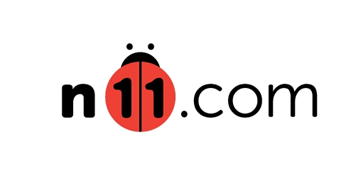 Basın Bülteni						                                                  16 Şubat 2017n11.com öneriyor: Kitaptan uyarlanan 11 filmE-ticaret platformu n11.com, kış aylarında yapılacak en güzel aktivite olan evde film keyfine özel, kitaptan uyarlanan 11 film önerisini açıkladı. 11 başyapıta özel filmler n11.com’da satışa sunuluyor.E-ticaret platformu n11.com, kitabı mı daha iyi filmi mi dilemmasına çözüm olacak 11 harika filmi beğenilerinize sunuyor. En az kitabı kadar başarılı olan filmler, n11.com platformunda satışa sunuluyor. Anthony Burgess’in 1962 tarihli distopik anlatısı ve Stanley Kubrick’in dehâsının ürünü Otomatik Portakal (A Clockwork Orange), yazar Mario Puzo’nun yönetmen Francis Ford Coppola’ya film senaryosunda yardım etmesiyle mükemmel bir filme dönüşen Baba (The Godfather) ve şaşırtıcı sonuyla hafızalardan silinmeyen Dövüş Kulübü (Fight Club) listenin en çok konuşulan filmleri olarak ön plana çıkıyor.Kitabın film halinden de zevk almayı garantileyen n11.com’un 11 film önerisi şu şekilde;Otomatik Portakal (A Clockwork Orange)Büyük Umutlar (Great Expectations)Bülbülü Öldürmek (To Kill A Mockingbird)Baba (The Godfather)Amerikan Sapığı (American Psycho)Kuzuların Sessizliği (The Silence of the Lambs)İhtiyarlara Yer Yok (No Country For Old Men)Dövüş Kulübü (Fight Club)Cinnet (The Shining)Bir Rüya İçin Ağıt (Requiem For a Dream)Aşk ve Gurur (Pride & Prejudice)Basın Bilgi: Nihan Üngör / desiBel Ajans – 0 536 912 99 70“n11.com bir Doğuş Planet markasıdır”n11.com hakkında: Haziran 2012’de kurulan ve Nisan 2013’te tüketiciler ile buluşan e-ticaret platformu n11.com, işletmeden tüketiciye (B2C) konseptli bir satış kanalıdır. Müşterilere 'Güven' ve 'Kolaylık', mağazalara ise 'Destek' ve 'Özen' üzerine dayalı değer önerileri sunan n11.com, yenilikçi hizmet çalışmaları ile Türkiye e-ticaret sektörünü yeniden şekillendirmede öncü olmaktadır. İstanbul Teknik Üniversitesi’nde konumlanan Teknokent’te gerçekleştirdiği AR-GE faaliyetleri ile sektörün gelişimine katkı sağlayacak ve tüketicinin e-ticarete dair algısını değiştirecek çalışmalar yapmaktadır. 2015 yılını 38 bin 500 kayıtlı mağaza, 27 milyon kayıtlı ürün,  6 milyona yakın üye ve toplamda 400 milyon ziyaret sayısı ile tamamlayan n11.com, Türkiye'de ve bölgede e-ticaret sektörünün lideri olma vizyonu ile çalışmalarını sürdürmektedir. 